Российская Федерация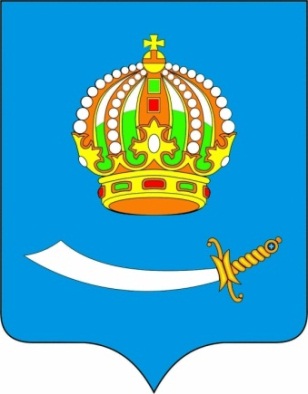 ГОРОДСКАЯ ДУМА Муниципального образования«ГОРОД АСТРАХАНЬ»       Отчет о проделанной работе за 2018 год   Бабаева артура шарафудиновичадепутата по одномондатному округй №6В 2018 году депутат принял участие и оказал содействие в проведении праздничных публичных мероприятий:- Благоустройство дворов и прилегающих к ним территорий, ремонт внутриквартальных дорог;- Проведена работа по благоустройству, приобретению, монтажу и установке детских игровых площадок и малых архитектурных форм во дворах по адресам:ул. Новороссийская 12 корп.1,ул. Дальняя 23,ул. Бабаевского 1 корп. 9 и корп 8,ул. Жилая 8, 6,ул. Бульварная 10, 14,ул. Аксакова 8 корп.1,ул. Аксакова 10 корп.1,ул. Аксакова 6;- Была проведена организация праздника  социально незащищенных категорий граждан, малоимущих и многодетных семей, детей-сирот и детей, оставшихся без попечения родителей, инвалидов, граждан, попавших в тяжелую жизненную ситуацию с вручением новогодних подарков;-  Помощь школе №3,№ 61 (в обеспечении грунтом и землей);- Организация праздника к 9 мая, поздравления Ветеранов ВО, Детей войны и Тружеников тыла (с вручением подарков);- Материальная помощь семьям с детьми инвалидами;- Ремонт входной группы школ №27 и №28;- Материальная помощь для организации субботника управляющим компаниям.За отчетный период была проведена работа с письменными обращениями граждан.Ведется прием населения округаЛичный прием депутата каждую предпоследнюю среду месяца с 1500-1700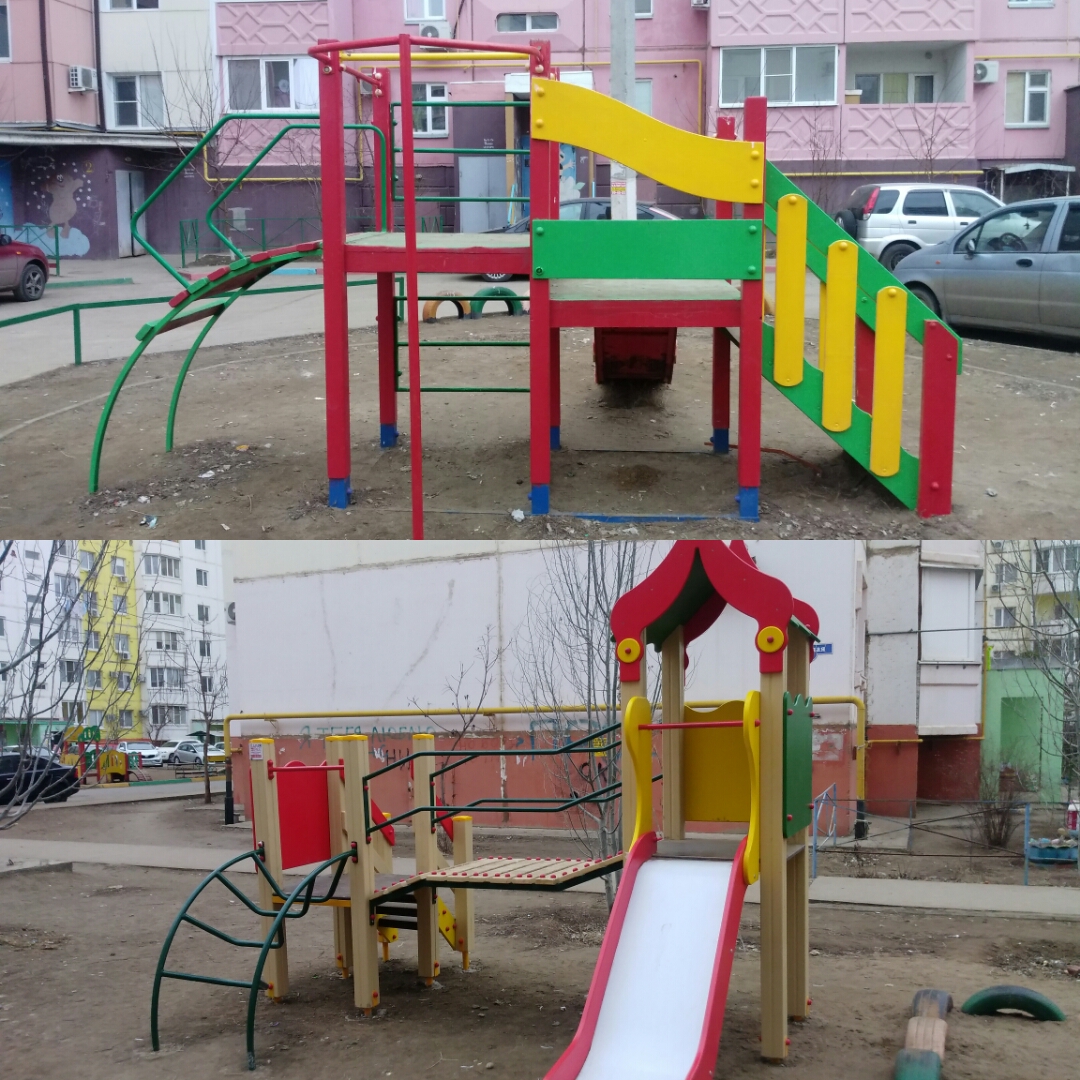 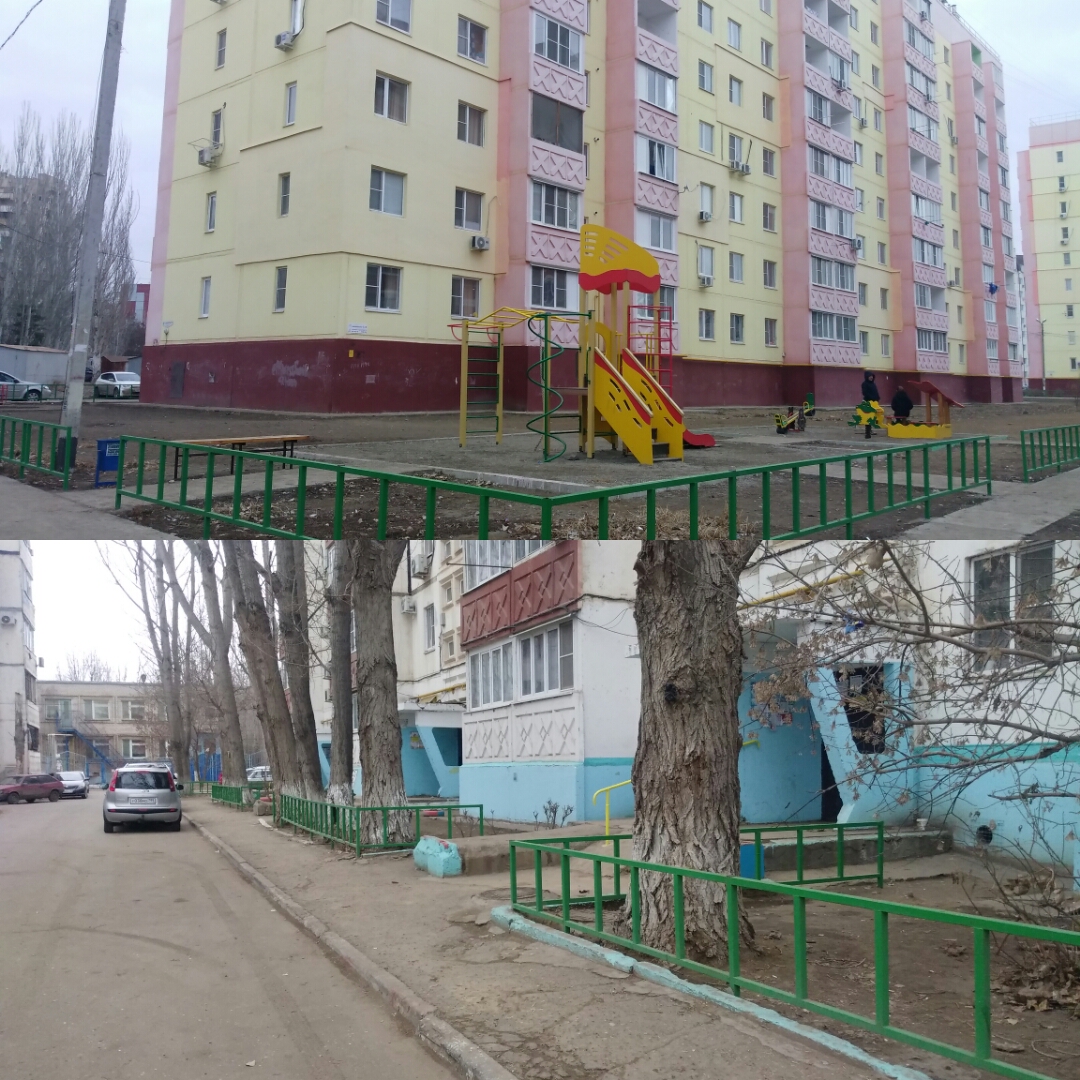 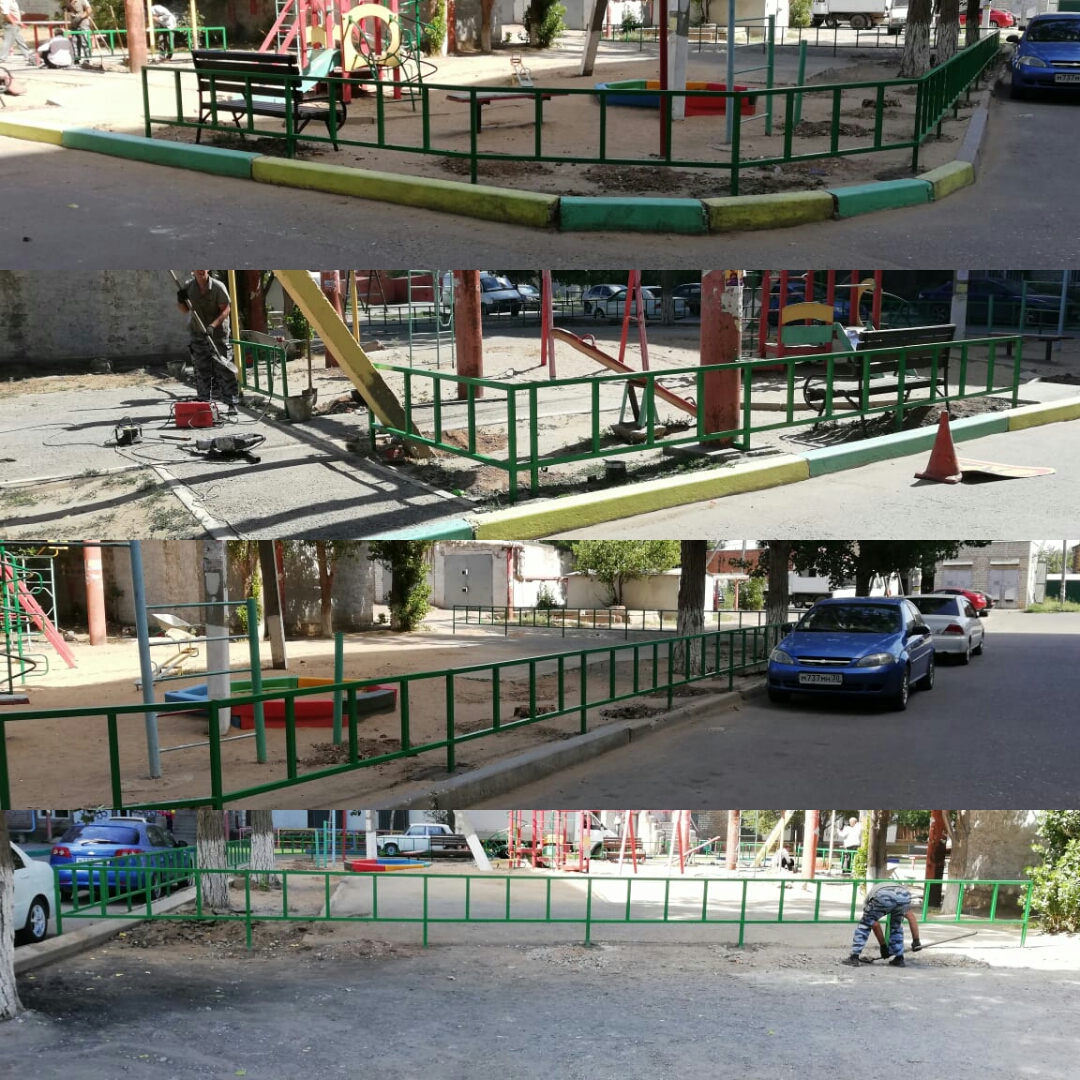 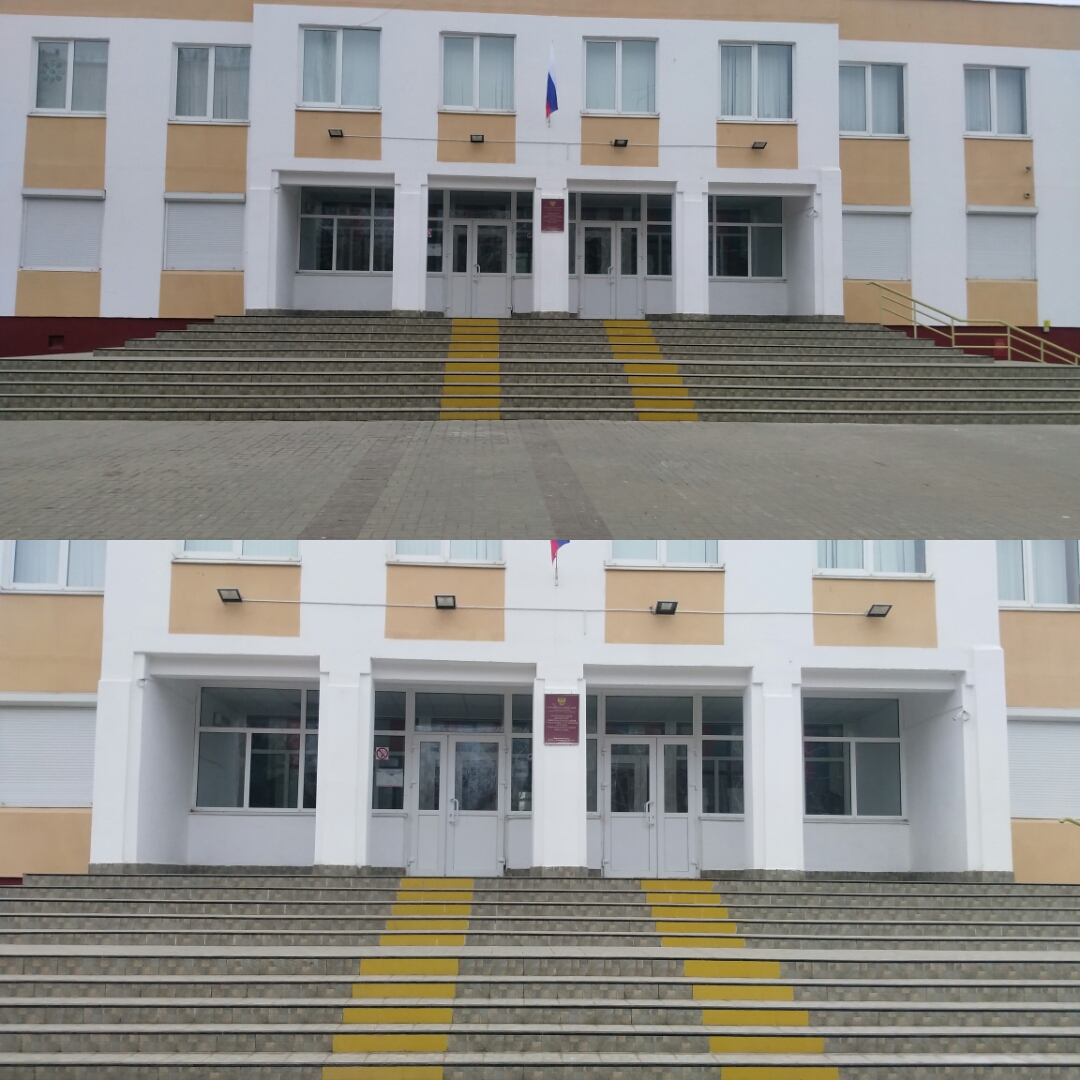 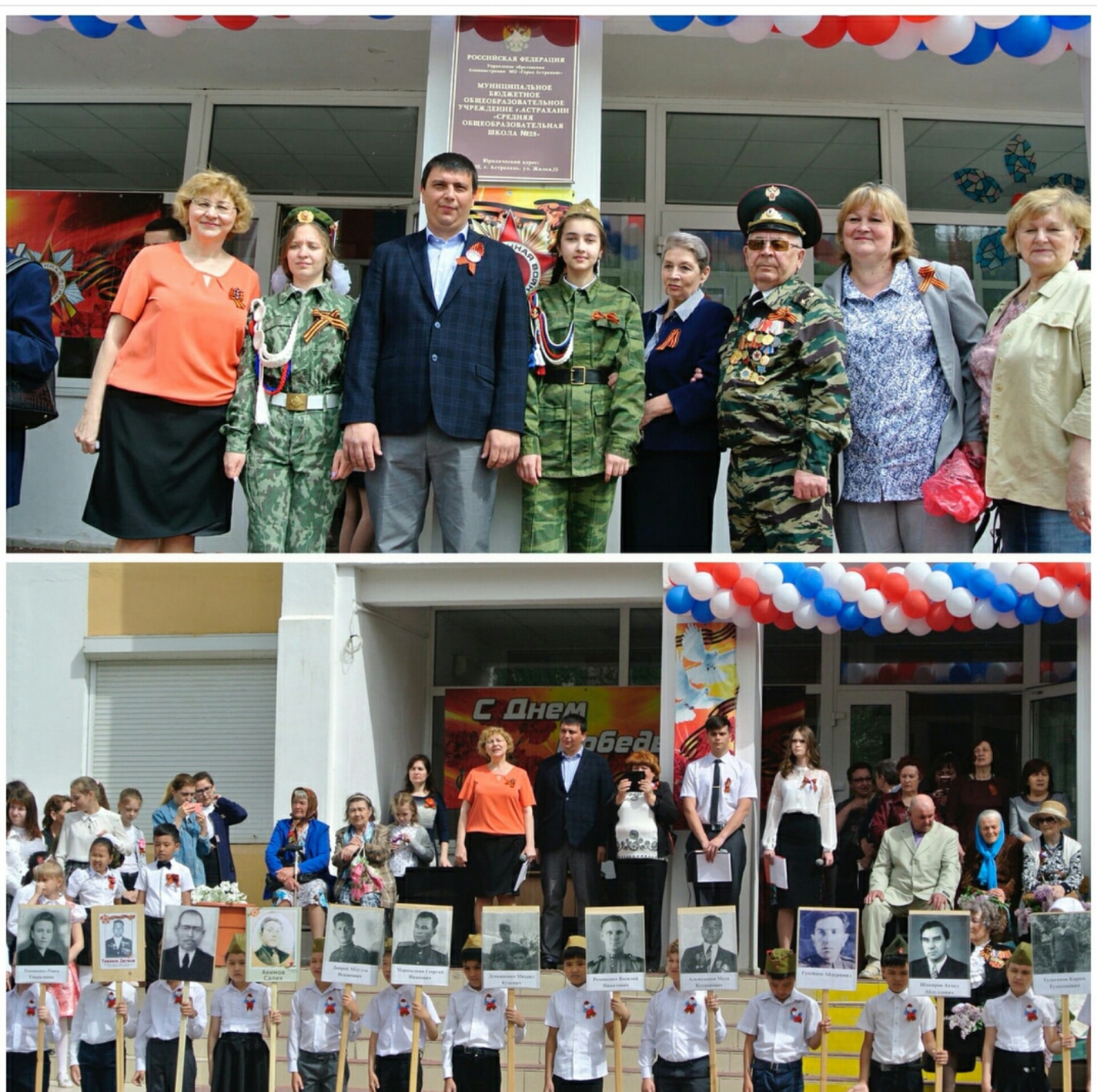 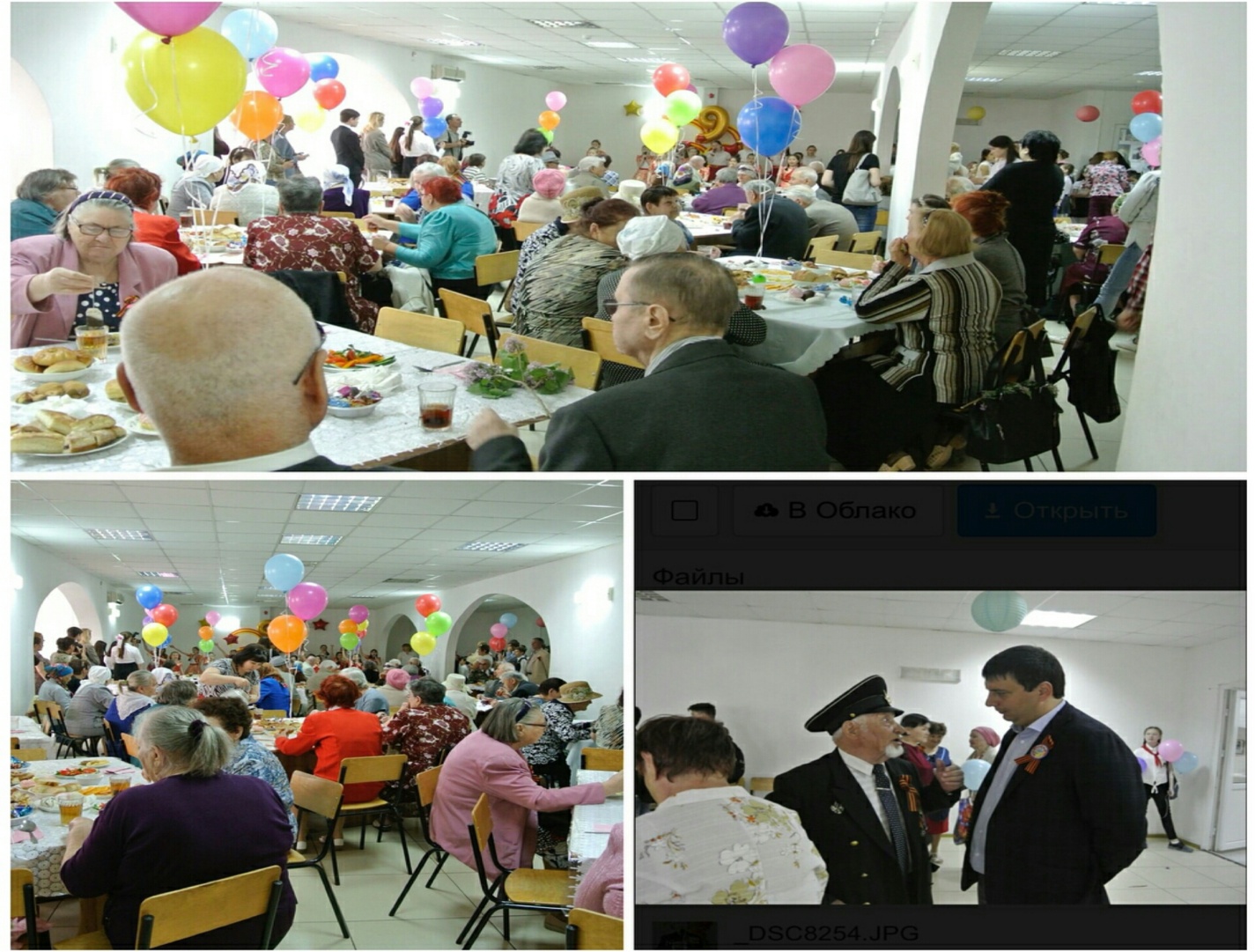 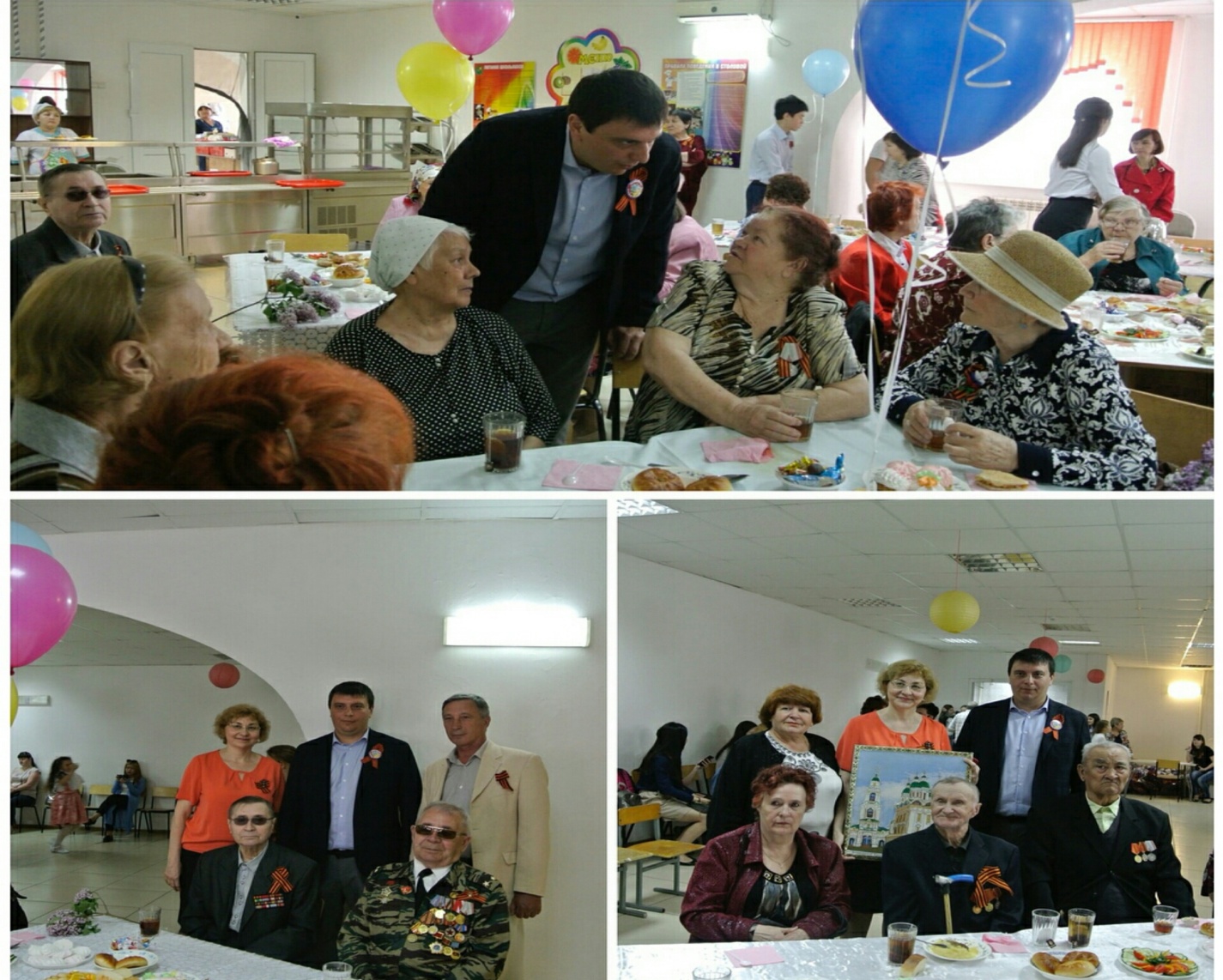 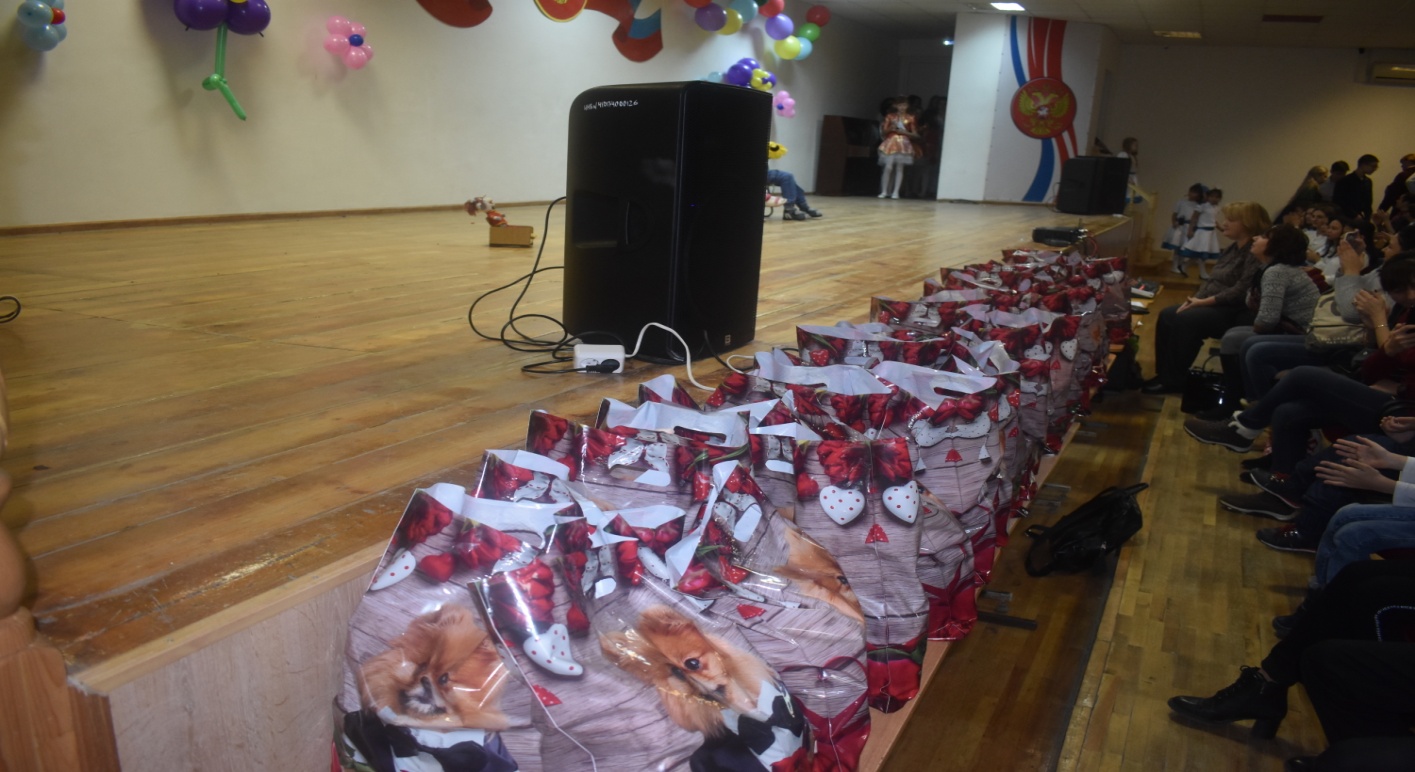 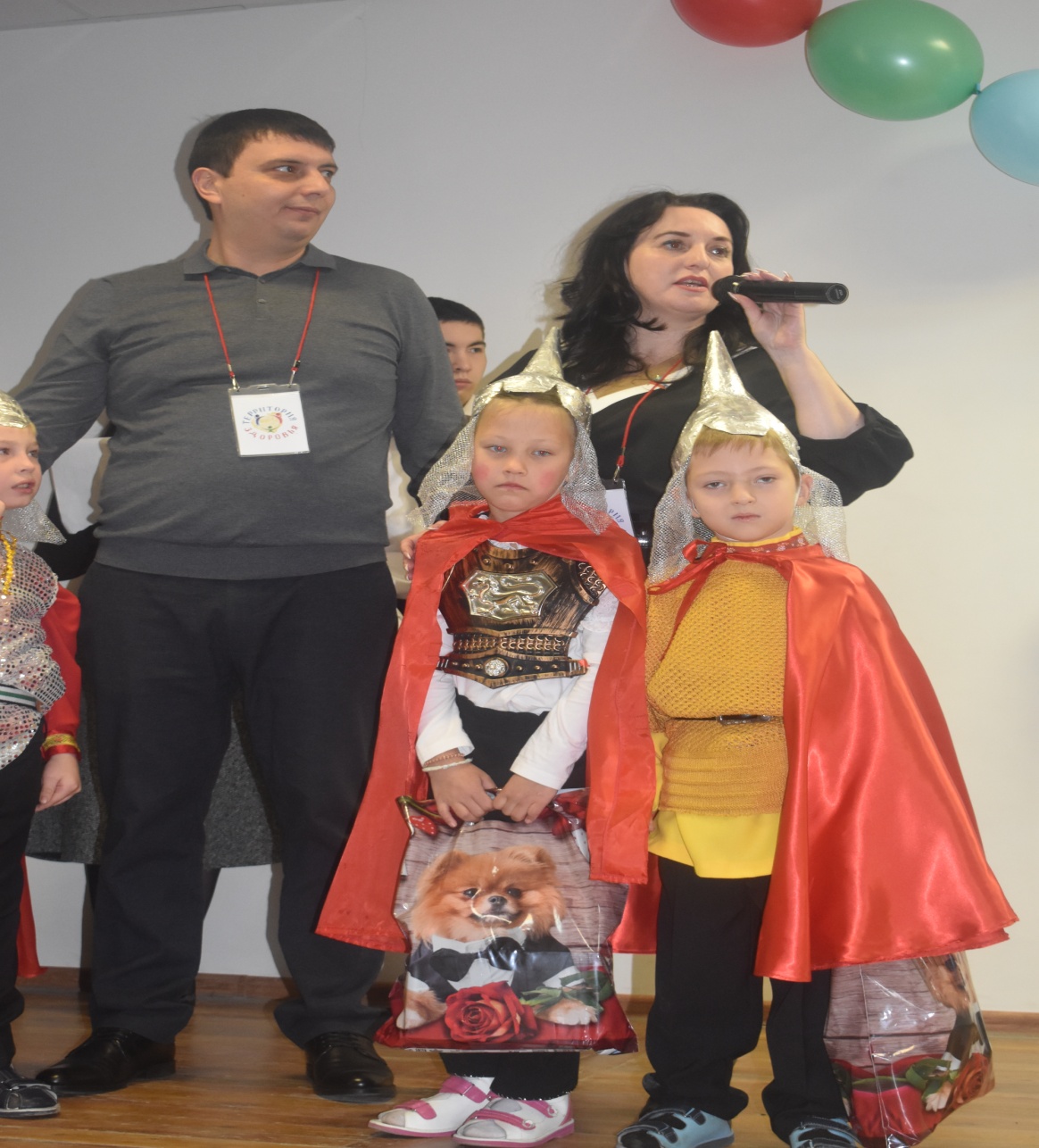 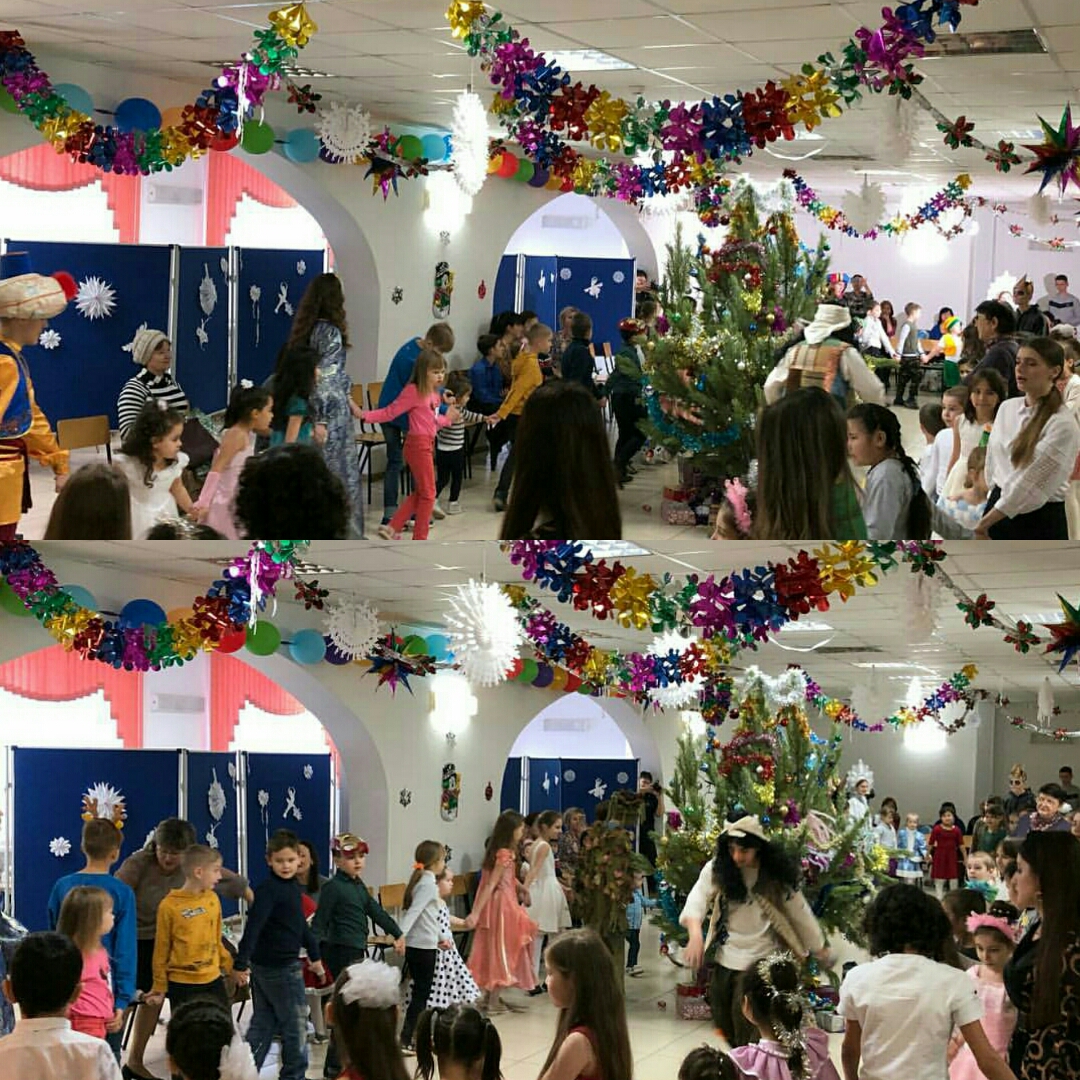 